Структурное подразделение «Детский сад  комбинированного вида « Ягодка» МБДОУ «Детский сад   «Планета детства» комбинированного вида»  Познавательный проект для детейсредней группы«Дары Фрёбеля»                                                                               Воспитатель:                                                                    Кузнецова Надежда НиколаевнаЧамзинка 2023гВид проекта:  познавательный, творческийТип проекта: групповой, долгосрочныйСрок реализации проекта:  с 1 сентября по 30 мая (март месяц)Участники проекта: дети средней группы, воспитатели, родители детей,  музыкальный руководитель.Цель проекта: развивать  у детей интеллектуальные способности и конструктивные навыки.Задачи: Создавать эмоциональное благополучие ребенка через эмоциональное взаимодействие взрослого и ребенка во время игровой деятельности, предполагающее  уважение  к  личности  ребенка,  его  интересам  и потребностям, положительную оценку результатов его деятельности. Поддерживать индивидуальность  и  инициативность    ребенка  путем предоставления  выбора  игрового  материала,  вида  деятельности    с игровым  набором,  возможность  играть  с  «Дарами  Фребеля»  в самостоятельной деятельности. Развивать  умение  устанавливать  правила  взаимодействия  в разных ситуациях, когда в процессе совместной деятельности со взрослым или сверстником  ребенку  необходимо    найти  способы  выхода  из проблемной ситуации.  Продолжать знакомить детей с геометрическими фигурами и формой предметов, размером. Развивать мыслительные умения: сравнивать, анализировать, классифицировать, обобщать. Развивать познавательные процессы восприятия память, внимание, воображение, творческие способности. Способствовать развитию социальных и коммуникативных умений, игровой деятельности, восприятия, мышления, внимания, речи, памяти.                                                                                                                               Формировать сенсорные навыки и предпосылки познавательно-исследовательской деятельности, элементарных математических представлений; Расширять кругозор.Актуальность проекта      Что представляет собой игровой набор «Дары Фребеля»?. Целостность образовательного  процесса в детском саду задавалась Ф.Фребелем через игру. Именно Фридрих Фрёбель придумал первый «конструктор», названный «Дары Фребеля» (специально разработанный предметный материал, представляющий собой набор разных типов игр для каждого возраста, позволяющий, по мысли Ф.Фребеля, в простой форме моделировать все многообразие связей и отношений природного и духовного мира, осуществлять психолого-педагогическое (эмоциональное, речевое и пр.) сопровождение взрослым детской деятельности, придающее осмысленность предметным действиям).     Деятельность с «Дарами Фребеля» задается эмоциональным единением взрослого с ребенком, что придает занятиям одухотворенность..     Использование игрового пособия позволяет создавать такие ситуации и предлагать детям такую деятельность, в которой ключевым моментом будет оценка собственных умений и результатов собственной деятельности.     Игровой набор «Дары Фребеля» позволяет развивать самостоятельность и инициативу в различных видах деятельности, которые должны освоить дошкольники. Ребенку предлагается набор материалов, способов творческой деятельности.Математика вездесуща, но мы не всегда отдаем себе в этом отчет. В окружающем нас мире математика иногда незаметна, и ее можно проглядеть, но, тем не менее она присутствует везде. Детям следует помочь обнаружить присутствие  математики  в  окружающем  мире  и  овладеть  искусством решения задач. Обучение  детей теснейшим образом связано с игрой,  взаимодействием с  конкретными  материалами,  социальным взаимодействием      и      речевым      общением. Фридрих Фребель, немецкий педагог, теоретик и основоположник общественного  дошкольного  воспитания.  Именно ему  принадлежит  идея создания детских садов. Он считал, что каждый ребенок – это уникальная личность, которая ждет соответствующего обучения для достижения своих потенциальных возможностей и верил, что игровые материалы –важные средства образования, которые могут способствовать развитию внутренних потребностей детей. Ядром педагогики детского сада Фребель считал игру. Ф. Фребель был самым первым в истории экспертом в области образования, кто признал ценность детской игры и первым человеком, который создал образовательные материалы для детей – так называемые «дары Фребеля». Первоначально  было  всего  шесть  видов образовательных  материалов.                 В настоящее время встречается 14 видов образовательных материалов Фребеля:1 комплект: Мячики разного цвета.2 комплект: Трехмерные фигуры.3 –6 комплект: Куб.7 комплект: Плоскостные фигуры.8 комплект: Палочки.9 комплект: Дуги.10 комплект: Точки.11 комплект: Кубы и цилиндры.12 комплект: Числа и дуги.13 комплект: Сфера, цилиндр, призма.14 комплект: Доска.Для своего проекта с детьми средней группы были использованы три комплекта:  Комплект 7 - Цветные фигуры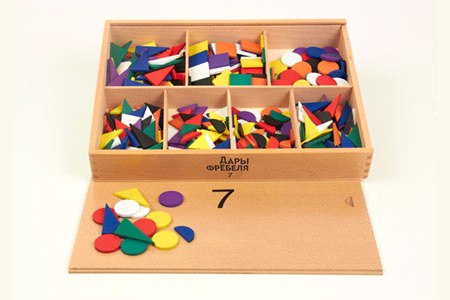 8 геометрических фигур: равносторонние, равнобедренные и прямоугольные треугольники, круги, полукруги, ромбы и квадраты.Цвета: синий, фиолетовый, желтый, красный, оранжевый, зеленый, черный, белый.С этим Комплектом ребенок:Изучает различные плоскостные геометрические фигуры;Тренирует мелкую моторику рук, развивает зрительно-моторную координацию;Развивает речевые способности и игровую деятельность.Комплект 8 - Палочки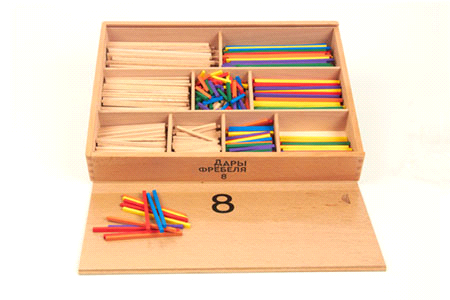 Благодаря этому Комплекту ребенок:Сортирует и упорядочивает фигуры по цвету, по форме, по соотношению количества и размера;Обучается счету;Выполняет простейшие математические действия (сложение и вычитание).Комплект 10 - Фишки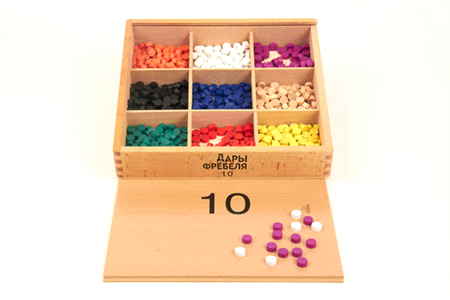 Благодаря этому Комплекту ребенок:Сортирует и упорядочивает фигуры пор цвету и форме;Обучается счету - использует фишки в качестве счетного материала;Развивает игровую деятельность.Материалы  Фребеля  помогают  детям  воспринять  абстрактные математические концепции, манипулируя с конкретными геометрическими фигурами. Материалы способствуют развитию умений: классифицировать, сортировать,  сравнивать,  выполнять  по  образцу,  составлять  логические цепочки,  прикидывать,  выполнять  простейшие  математические  действия (сложение            и            вычитание).Работая  с  материалами  Фребеля  педагог  не  является  собственно источником  информации,  а  направляет  и  облегчает  процесс  познания, стимулирует познание, планирует и создает безопасную обстановку в группе. Чтобы создать ребенку условия для положительных эмоциональных реакций от умственного труда взрослый должен показать положительный пример, свою искреннюю заинтересованность в деятельности ребенка и организовать стимулирующее  пространство  для  освоения  различных  знаний  об окружающем мире.Проблема, решаемая при реализации проектаМатематика –это абстрактная система, но в, то, же время маленькие дети  думают  очень  конкретно.  Следовательно,  им  должна  быть предоставлена  возможность  изучать  математические  отношения  через манипуляцию  конкретными  предметами,  то  есть  они  должны  играть  с разнообразными  материалами,  которые  они  могли  бы  сортировать  и пересчитывать.  Взрослые  помогают  детям  строить  и  понимать математические понятия. Во время игр с Дарами Фребеля  образовательная деятельность строиться на основе индивидуальных особенностей каждого ребенка, ребенок сам выбирает направление игры. Создаются условия для позитивных, доброжелательных отношений между детьми. Стратегия и механизмы реализации проекта:1 этап – подготовительный 1 неделя.Мониторинг  развития детей по формированию элементарных математических представлений.Диагностико - игровая беседа.Игры с использованием материалов Ф. Фребеля.Использование этих материалов в играх с дошкольниками позволяет моделировать важные понятия не только математики, ни и информатики: алгоритмы,  кодирование  информации,  логические  операции;  строить высказывания с союзами «и», «или», частицей «не» и другими. Подобные игры  способствуют  ускорению  процесса  развития  у  дошкольников простейших  логических  структур мышления  и  математических представлений. С помощью этих игр дети успешно овладевают в дальнейшем основами  математики.Основное умение, необходимое для решения логических задач – это умение выявлять  в  объектах  разнообразные  свойства,  называть  их,  адекватно обозначать словом их отсутствие, абстрагировать и удерживать в памяти одно, одновременно два или три свойства, обобщать объекты по одному, двум  или  трём  свойствам  с  учётом  наличия  или  отсутствия  каждого.     На первоначальном этапе стараемся  избегать  слишком  сложных  заданий:  формирование мыслительных  навыков  и  приобретение  тех  или  иных  умений  должно приносить  радость.  Когда  мыслительные  приёмы  уже  сформированы,  их можно применять и для решения сложных задач.Подбор методической литературы и дидактических игр.2 этап - основной – учебный годПроведена  работа согласно  перспективного  планирования  с  учетом интереса детей. Благодаря мобильности пособие гармонично                                       вписывается в образовательную среду, легко переносится, поэтому игры можно проводить в групповом помещении, в спортивном и музыкальном зале.Образовательные ситуации: игрыПерспективное планирование создано с учетом наиболее существенныхдидактических принципов:1.Информативность В  нем  предусмотрена  разнообразная  тематика использования игровых  средств из набора с учетом активности детей во взаимодействии с предметным окружением.2.ПоследовательностьПерспективное  планирование  составлено  с учетом  усложнения  программных  задач.  На  первом  этапе  дети знакомятся с игрой, на последующих этапах усложняется содержание и условия игры, на заключительном этапе дети играют самостоятельно.Во время проведения игр воспитатель использует различные мотивации к поиску решения проблемы: Помоги герою –дети должны помочь известному персонажу сказок. Помоги  мне – здесь  мотивом  является  общение  со  взрослым, стремление получить одобрение. Научи меня - основан на желании ребенка чувствовать себя знающим и умеющим.Возможно  использование  современной  педагогической  технологии  интеграции  педагогического  процесса.  Игры  из  игрового  набора  «Дары Фрёбеля» интегрируются в игры с использованием мягких модулей. Кроме того, интеграция происходит на уровне переплетения задач, решаемых во всех пяти образовательных областях. В процессе игр с использованием набора «Дары Фребеля» постоянно возникают  проблемные  ситуации.  Проблемное,  ориентированное  на самостоятельную, исследовательскую работу ребенка, обучение создает поле для развития  способностей видеть загадки и вопросы там, где другим все кажется очевидным.  Ребята постоянно решают задачи,у которых не одно, а несколько правильных решений, т.е. задачи дивергентного типа.Работа  педагога  (воспитателя)  заключается  в  следующем:Педагог предоставляет детям разнообразные материалы и создаёт ситуации, которые  дают  им  неограниченные  возможности  взаимодействия  с окружающим  миром.  Лучше  всего  дети учатся,  когда  делают  что-либо самостоятельно. Им необходимо самим выяснять, пусть с помощью проб и ошибок, как именно устроен мир. Изученные понятия хорошо закрепляются с  помощью  активных  упражнений Педагог  внимательно  наблюдает  за  тем,  как  дети  работают  с материалами. Такое наблюдение помогает ему определить, какие задания следует  давать  детям,  исходя  из  их  интересов,  какие  у  детей  есть специфические потребности, какие у детей стили восприятия. Точно так же педагогу следует отмечать, к каким материалам дети явно не проявляют интереса, стараться выяснить причины его отсутствия и разнообразить игры и      задания      к      этому      материалу.Педагог задает детям  открытые  вопросы,  что  помогает  детям продолжать исследовать и узнавать новое. Открытые вопросы предполагают более  одного  «правильного»  ответа.  Онитакже  позволяют  понять мыслительный  процесс  ребёнка.  Вопросы-ответы  помогают  развивать  не только мышление, но и речь ребёнка. Если воспитатель в группе часто задаёт вопросы, дети тоже начинают о многом спрашивать. Развитие мышления имеет  гораздо  большее  значение  для  образования,  чем  запоминание фактической  информации. Педагог даёт детям время на обдумывание того, что они делают. Это позволяет им лучше усвоить вводимое понятие. Воспитатель отводит время на  вопросы  и  ответы  и  на  самостоятельное  выражение  мыслей. Педагог обсуждает с детьми все сделанные выводы и заключения, как верные,  так  и не совсем.  Часто  обсуждение  идеи,  которая  в  результате  оказывается неверной, приносит больше пользы, чем обсуждение верного ответа. Как  и дети,  педагог пробует новые  материалы  и  новые  пути использования старых материалов.  Он предлагает детям новые занятия, чтобы    приучить    их    активно    пробовать    новое. Педагог общается и играет с детьми. Он разделяет их стремление узнать новое и проявляет интерес ко всему,что дети делают и исследуют. Когда присутствие педагога не нужно, дети самостоятельно управляют3 этап заключительный-Трансляция результатов на педагогическом совете в ДОУ.-Создание картотеки игр, буклетов консультаций и папки – передвижки для родителей по теме проекта.-Фотоотчёт на тему:  Мы и игровой набор «Дары Фребеля» -Сообщение к родительскому собранию на тему «Наши успехи и достижения в  работе с «Дарами Фребеля»                                                                                                                                  Перспективное планирование игровой деятельности с использованием игрового пособия «Дары Фрёбеля»Планирование работы по взаимодействию с семьёй по теме:  «Дары Фрёбеля»Цель: Углубить знание родителей в познавательной деятельности дошкольника по ознакомлению с набором  «Дары Фребеля». Привлечь родителей к активному сотрудничеству в ДОУ.                                                                                                  Литература:1. Ю. В. Карпова, В. В. Кожевникова, А. В. Соколова: Комплект методических пособий по работе с игровым набором «Дары Фрёбеля». «Использование игрового набора «Дары Фрёбеля» в дошкольном образовании в соответствии с ФГОС ДО».2. Ю. В. Карпова, В. В. Кожевникова, А. В. Соколова: Комплект методических пособий по работе с игровым набором «Дары Фрёбеля». «Использование игрового набора «Дары Фрёбеля» в образовательной области «Социально-коммуникативное развитие».3. Ю. В. Карпова, В. В. Кожевникова, А. В. Соколова: Комплект методических пособий по работе с игровым набором «Дары Фрёбеля». «Использование игрового набора «Дары Фрёбеля» в образовательной области «Познавательное развитие».4. Ю. В. Карпова, В. В. Кожевникова, А. В. Соколова: Комплект методических пособий по работе с игровым набором «Дары Фрёбеля». «Использование игрового набора «Дары Фрёбеля» в образовательной области «Речевое развитие».5. Ю. В. Карпова, В. В. Кожевникова, А. В. Соколова: Комплект методических пособий по работе с игровым набором «Дары Фрёбеля». «Использование игрового набора «Дары Фрёбеля» в образовательной области «Художественно-эстетическое развитие».6. Ю. В. Карпова, В. В. Кожевникова, А. В. Соколова: Комплект методических пособий по работе с игровым набором «Дары Фрёбеля». «Использование игрового набора «Дары Фрёбеля» в образовательной области «Физическое развитие».Фото отчёт к проекту: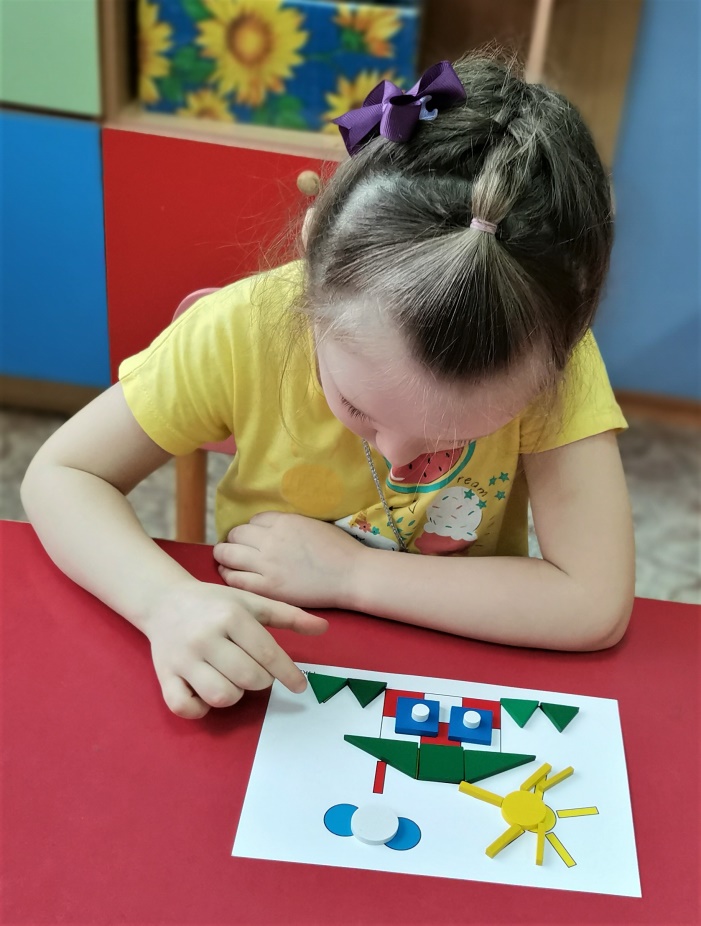 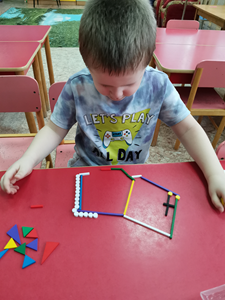 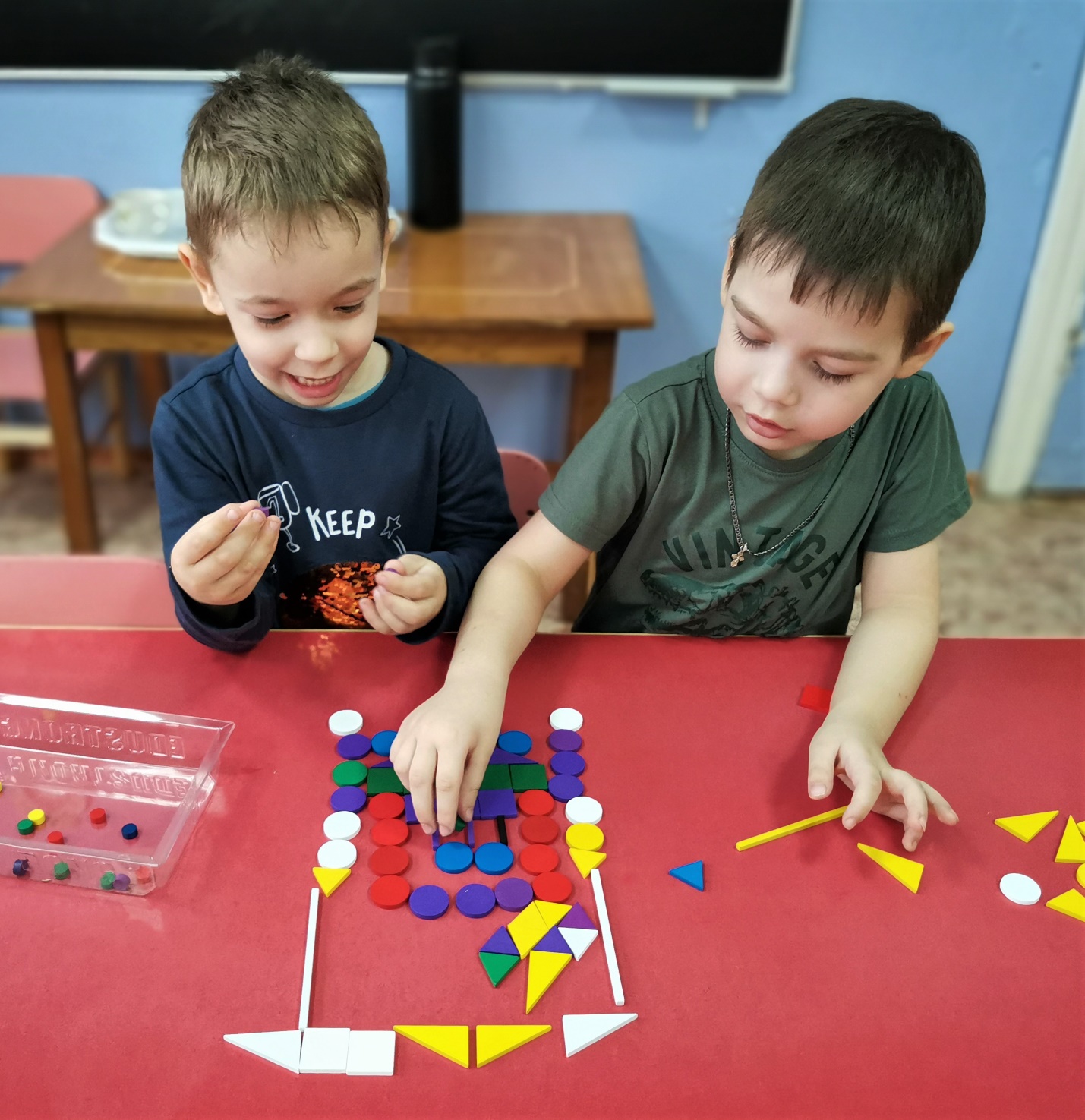 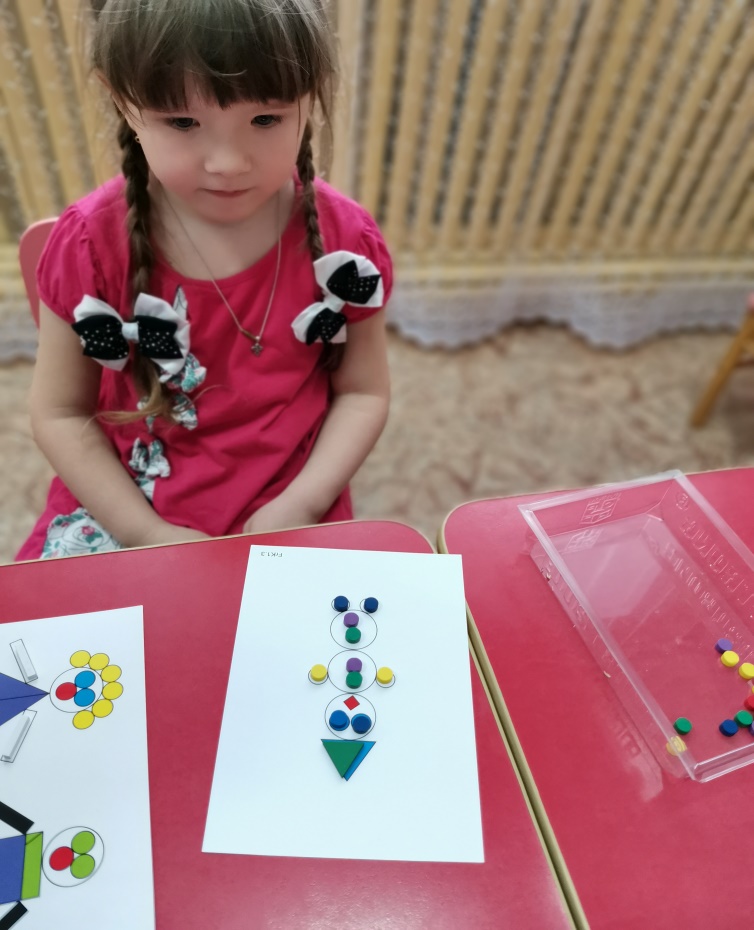 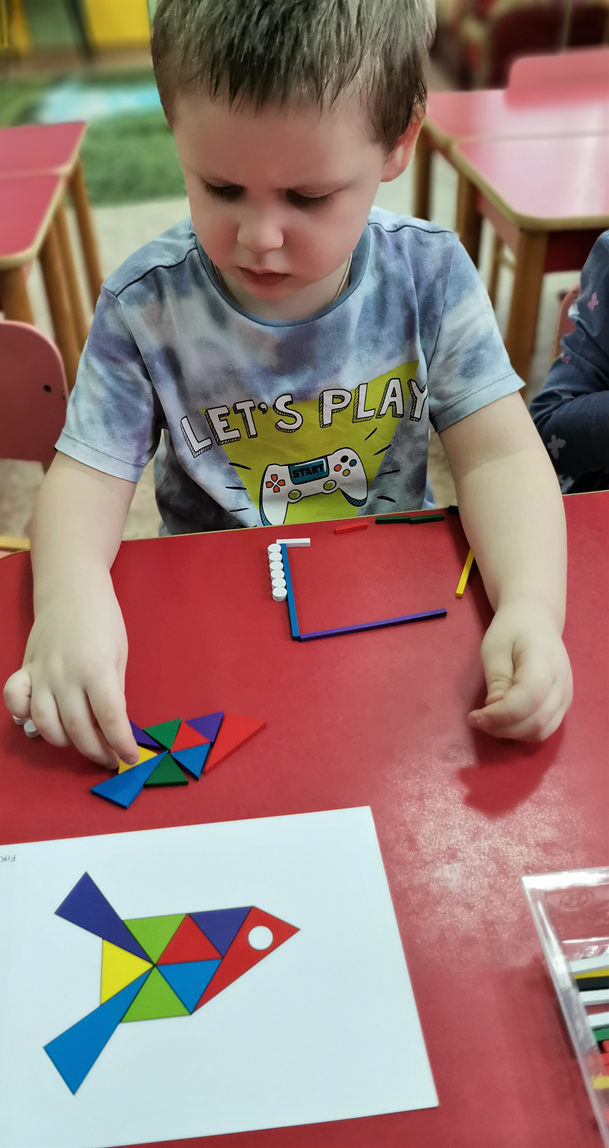 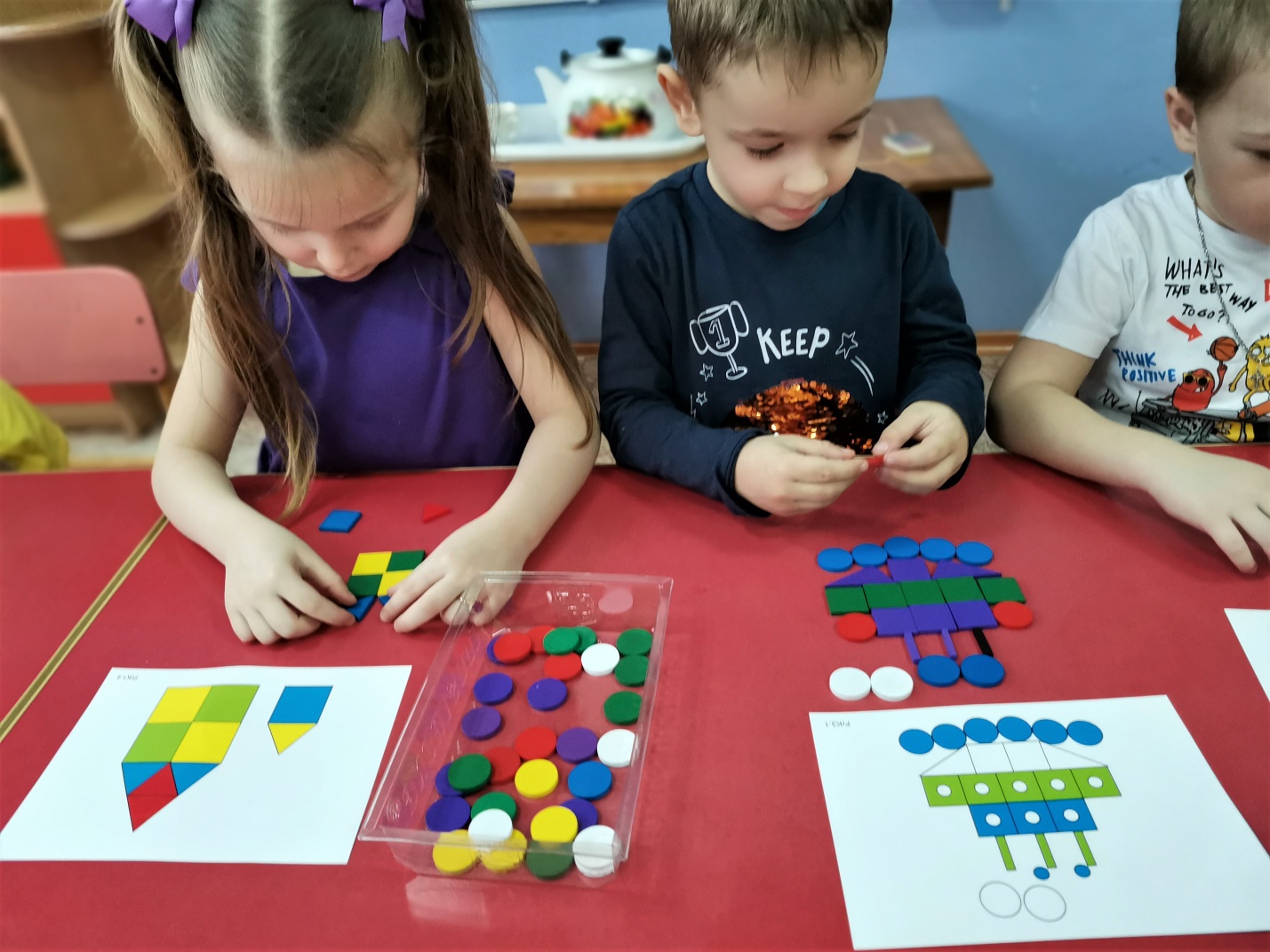 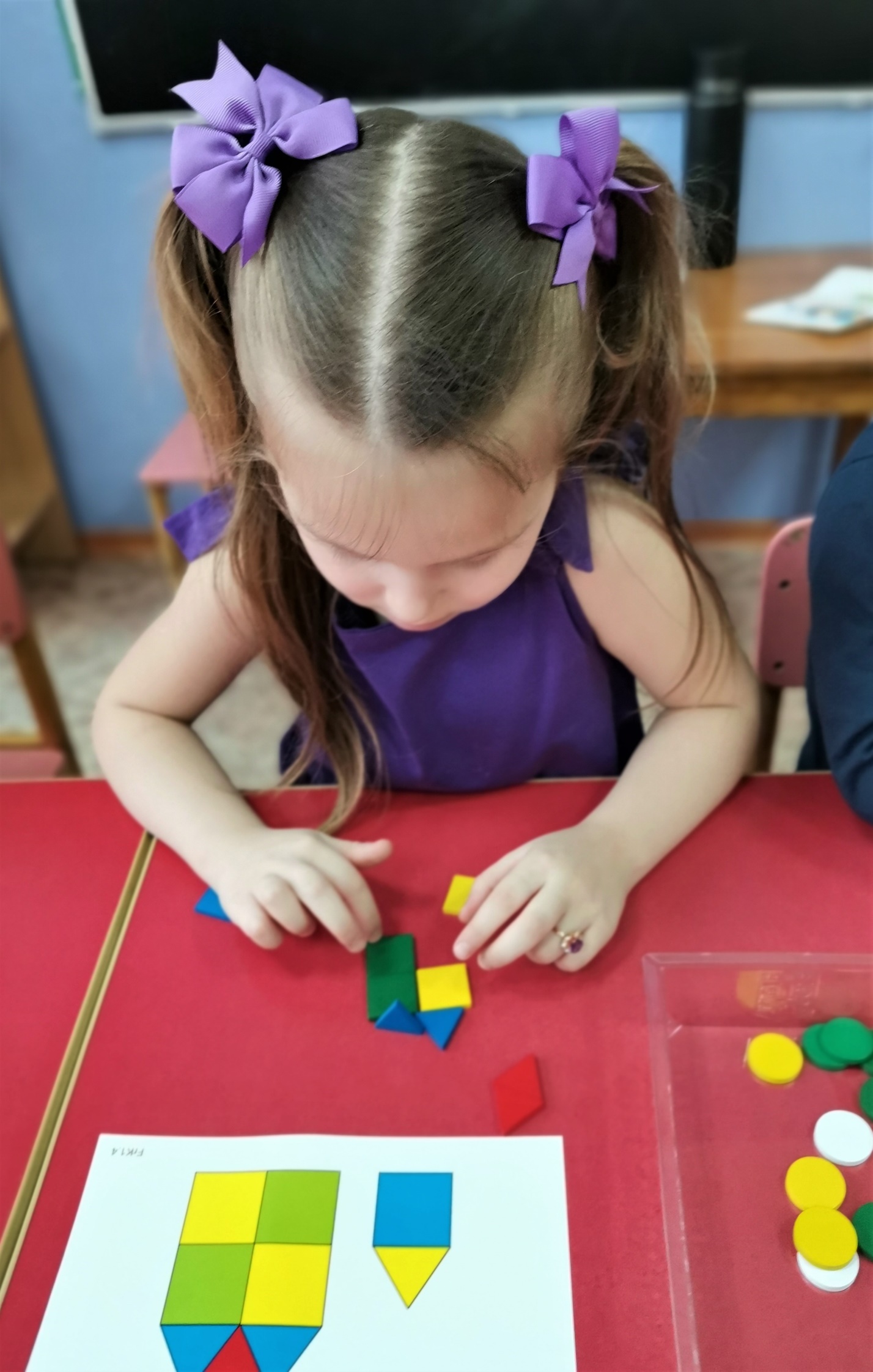 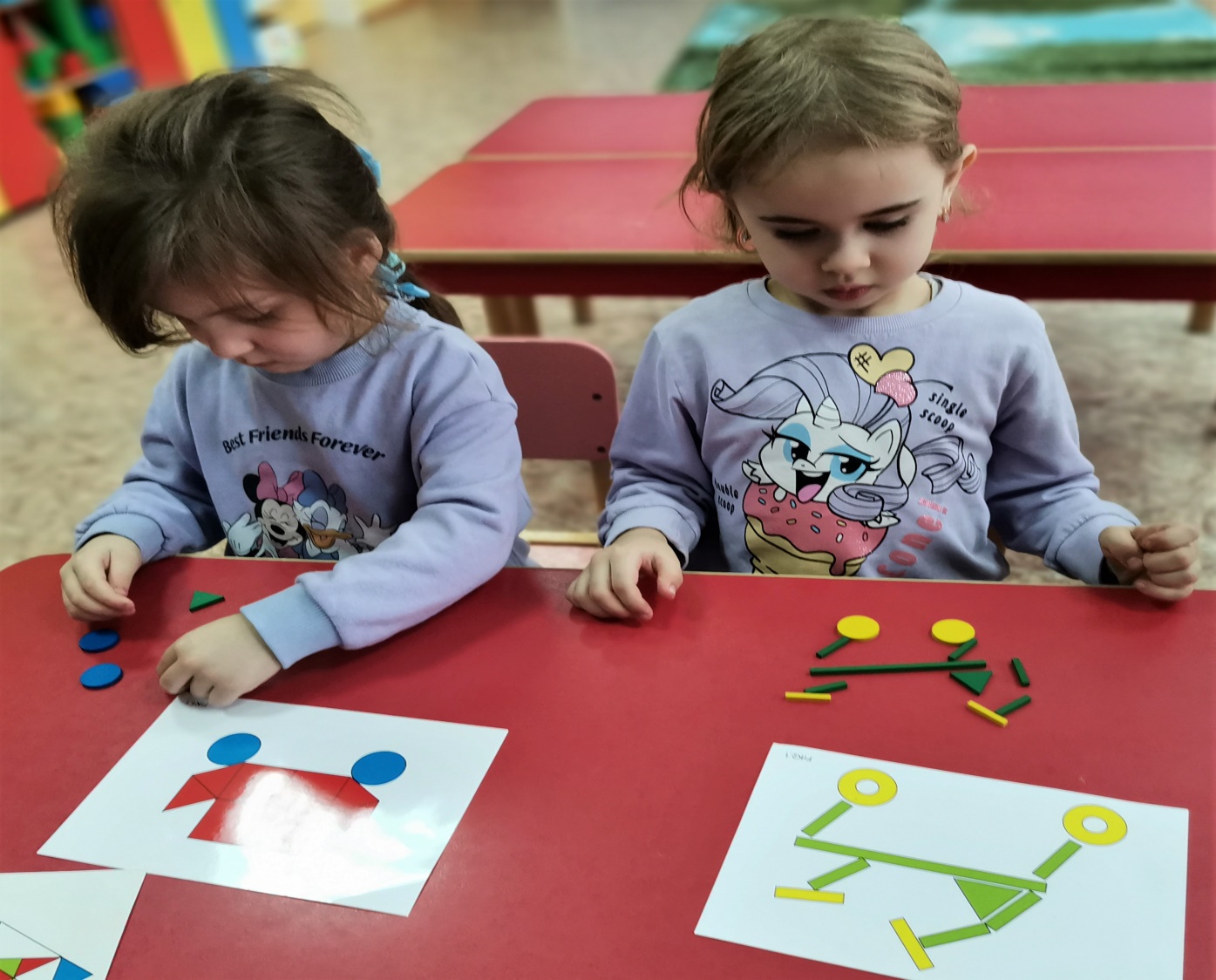 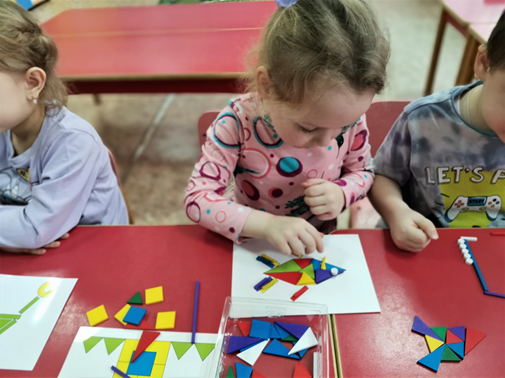 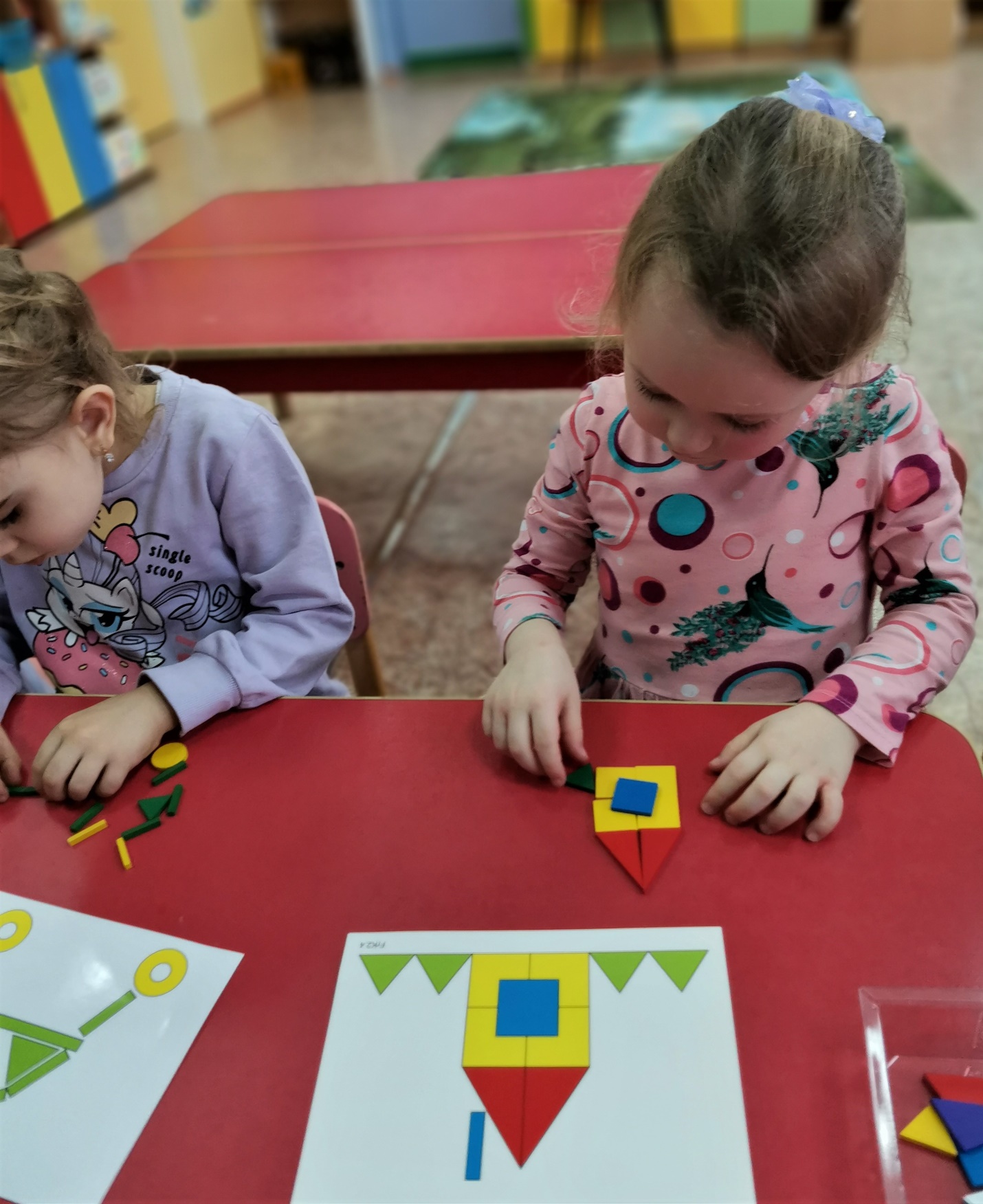 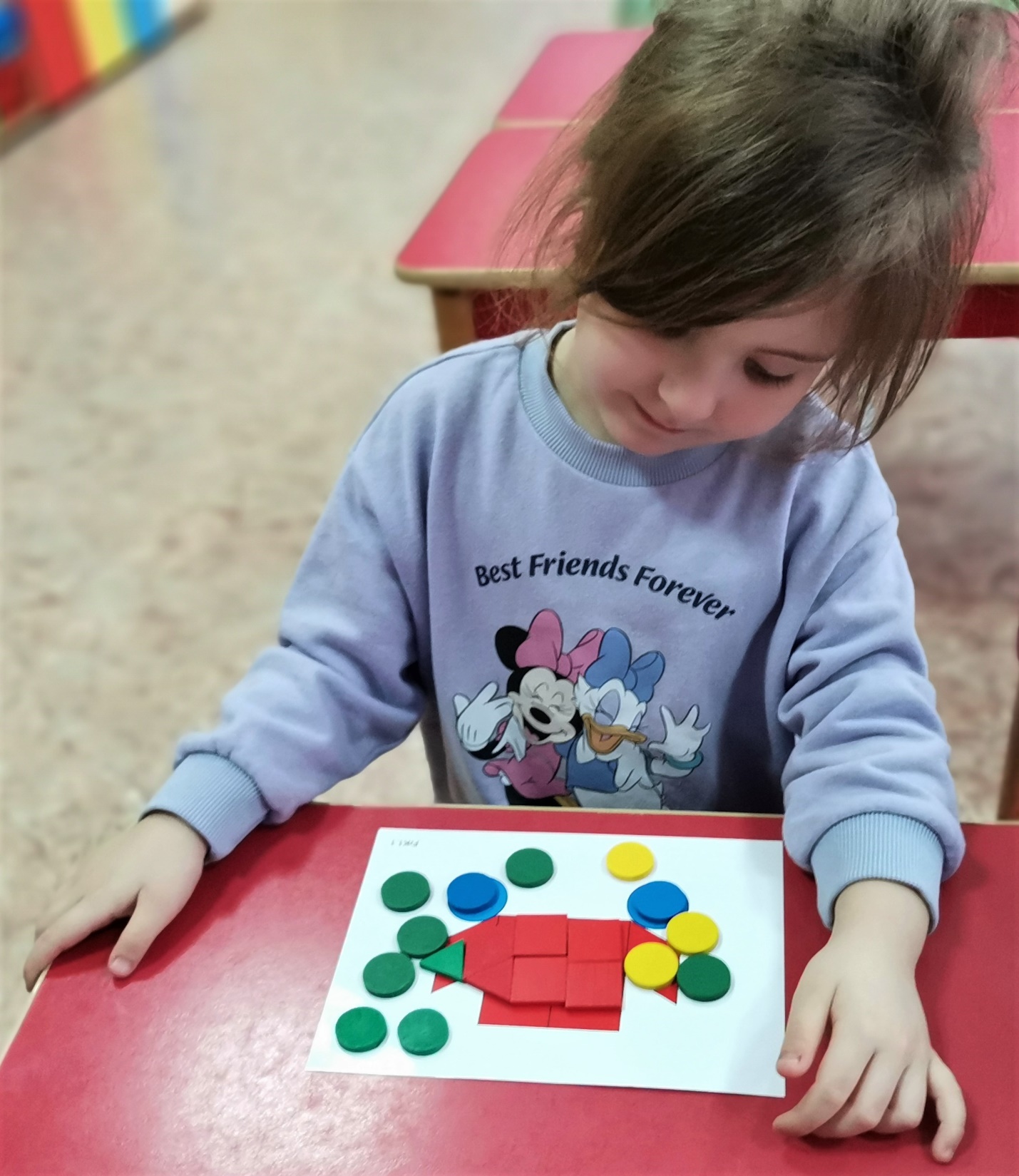 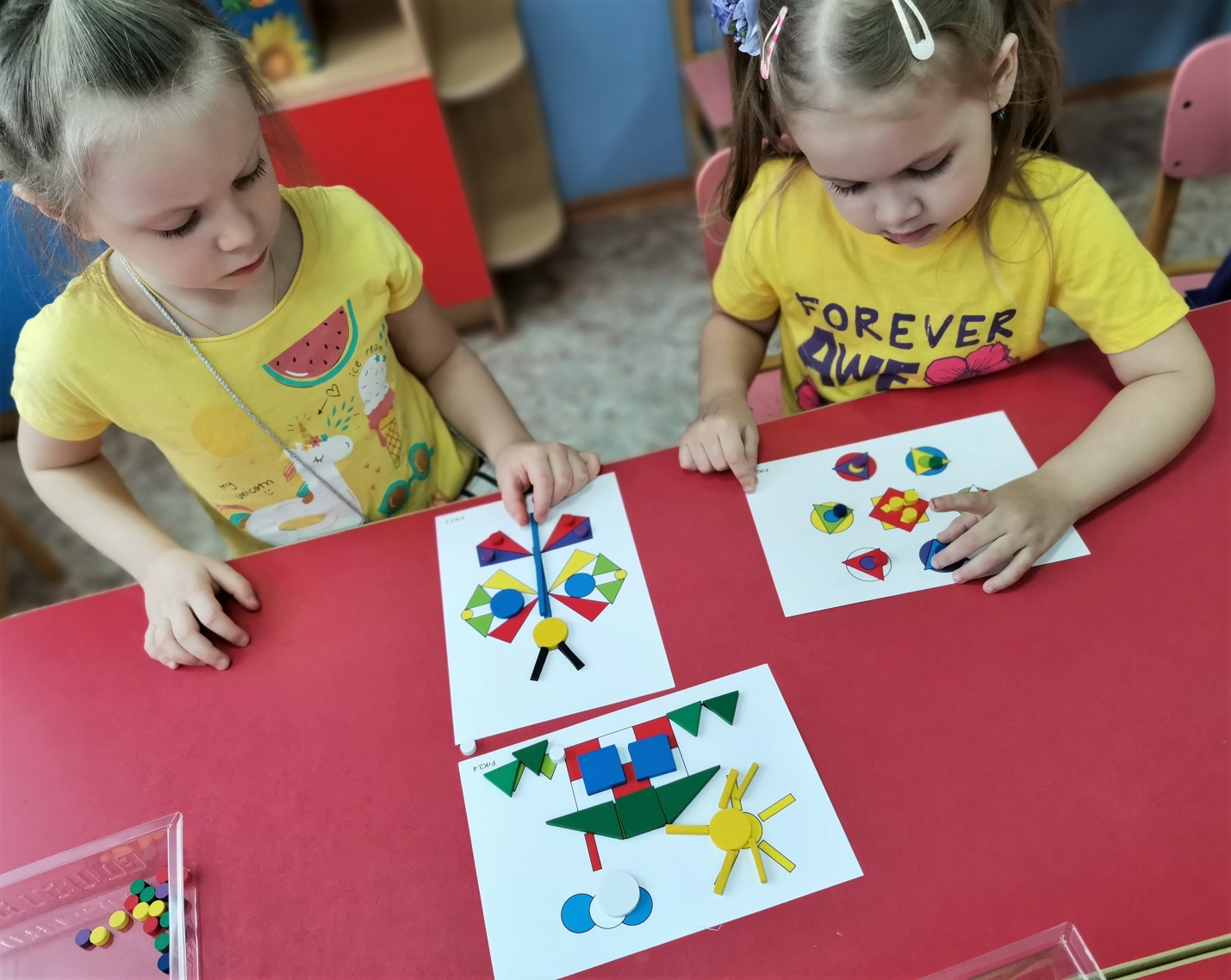 Март месяцМарт месяцМарт месяцМарт месяцМарт месяц1 неделя1 неделя1 неделя1 неделя1 неделяИгра «Автобус» Цель: развитие познавательных процессов дошкольников с использованием игрового набора «Дары ФрёбеляИгра «Подарок для друга»Цель: развитие воображения, творческой активности, формирование познавательных действий; реализация самостоятельной деятельности детей. Игра «Незнайка в мире дорожных знаков»Цель: формирование основ безопасного поведения на дороге; соблюдение правил дорожного движения; реализация самостоятельной деятельности детей.Игра «Ее величество точка»Цель: развитие игровой деятельности, восприятия, мышления, внимания, речи, памяти;  Игра «Пир на весь мир»Цель: формирование первичных представлений о семье,; развитие познавательной деятельности, творческого мышления,  2 неделя2 неделя2 неделя2 неделя2 неделяИгра «Гуси-лебеди»Цель: активизировать познавательную деятельность дошкольников с помощью игрового набора «Дары Фрёбеля» в соответствии с возрастными возможностями и особенностями развития каждого ребёнка.  Игра «Волшебники»Цель: обогащение активного словаря, развитие познавательного интереса, формирование грамматически правильного строя речи, развитие фантазии, коммуникативных навыков, конструктивной деятельностиИгра «Морские обитатели».Цель: формирование представлений о разнообразии мира природы; расширение кругозора; обучение умению выразительно передавать образы окружающего мира; развитие общения со сверстниками, воображения, реализация самостоятельной творческой деятельности.Игра «Путешествие»Цель: формирование основ безопасного поведения в быту, социуме; формирование позитивных установок к творчеству; развитие творческой активности, любознательности и познавательной мотивации Игра «Стихийные бедствия»Цель: формирование основ безопасного поведения в природе, первоначальных представлений об особенностях природных явлений; развитие творческой активности, любознательности и познавательной мотивации.3 неделя3 неделя3 неделя3 неделя3 неделя Игра «В лес»Цель: развитие первичных представлений о разнообразии мира природы; знакомство с основами композиции, выразительно передавать образы окружающего мира Игра «Гномы и великаны»Цель: развитие творческой активности, воображения, самостоятельной творческой деятельности.Игра «Магазин»Цель: формирование представлений о профессиях; развитие общения, взаимодействие ребенка со сверстниками; развитие мелкой моторики.Игра  «Космический сон»с использованием игрового набора «Дары Фрёбеля»Цель: развивать свободное общение в процессе работы с игровым набором «Дары Фрёбеля» закрепить и уточнить знания о космосе, развивать познавательно – исследовательскую и конструктивную деятельность,  Игра» «Аэропорт»      Цель: развитие общения и взаимодействия ребёнка со сверстниками, воображения, творческой активности, формирование познавательных действий4 неделя4 неделя4 неделя4 неделя4 неделяИгра «Путаница»Цель: развитие речевого творчества, познавательной активности, внимания, воображения.Игра «Капризная принцесса»Цель: развитие сенсорных навыков, математических представлений, расширение кругозора. Игра «Фанты»Цель: развитие диалогической речи, умения сотрудничать; развитие фантазии, воображения.Игра «В мире фигур»Цель: развитие сенсорных навы-ков в познавательно-исследовательской деятельности расширять кругозор. Игра «Путешествие по сказке «Колобок с использованием игрового набора «Дары Фрёбеля»»МесяцМарт 1 неделя Консультация «Дары Фребеля» – их значение в познавательной деятельности для детей»    2 неделя Памятка: «Чего нельзя и что нужно делать для поддержания интереса детей к познавательной игровой деятельности с «Дарами Фребеля»                                                                                                                                                             2 неделя Рекомендации для родителей по внедрению дидактического пособия «Дары Фребеля» в познавательную деятельность ребенка                                                                                                                                                          3 неделяБуклет» «Использование набора «Дары Фрёбеля» в развитии познавательных процессов дошкольников»                                                                                          3 неделяПапка передвижка: «Дары Фребеля, первые дидактические материалы для детей дошкольного возраста»      4 неделя Фотоотчёт на тему:  Мы и игровой набор «Дары Фребеля» Сообщение к совету родителей на тему «Наши успехи и достижения в  работе с «Дарами Фребеля»                                                                                                                                   